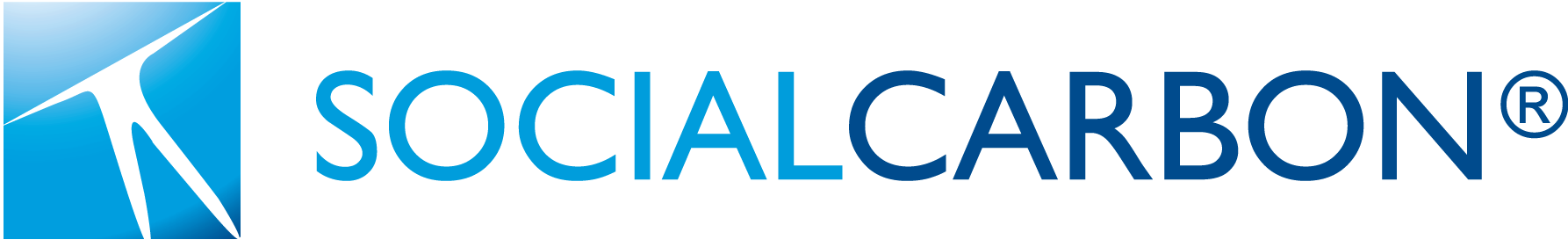 Template and guidance for submission of new / revisions to SOCIALCARBON® indicators.Overview.Note: Examples in the document are coloured in Blue font. All content should be submitted in 10.5 font size in Black.General guidanceSubmit all new indicators for prior approval by the Social Carbon Foundation via operations@socialcarbon.org Newly submitted indicators should demonstrate substantial differentiation from the existing indicators and must demonstrate that the metric being assessed cannot be tracked using any of the existing indicators for the resource.The Social Carbon Foundation will publish newly submitted indicators / suggested revisions to existing indicators at www.socialcarbon.org for a 15-day consultation period. Guidelines for SOCIALCARBON® indicatorsProject developers should start by listing potential impacts, risks and stakeholders associated with the project activity according to the tables provided on the template. After listing all relevant aspects of the project, the project developer must select which to be monitored through Indicators along the project’s lifetime and distribute them among the different resources of the methodology: social, human, financial, natural, biodiversity/technology and carbon. Each of the aspects selected shall then be detailed in an indicator of this resource. The number of indicators will vary according to the needs of each project, but the SOCIALCARBON Team recommends a minimum of three and a maximum of ten indicators for each resource.Next, the indicators receive scores ranging from the worst scenario (level 1) to the best scenario (sustainable use of resource – level 6), according to the following guidelines:List of potential social, economic, and environmental impactsThe description of social, environmental and economic impacts does not demand new research but must be based on other existent sources of information, for example: reports, results of consultation with stakeholders, similar projects or opinions of experts. If required by the national competent authorities, documents about the analysis of the environmental impacts and mitigation programs must be presented.Present a list of potential social, economic, and environmental impacts for the project type, beyond that which is listed in the current version of the SOCIALCARBON Indicators document (consolidated list of all indicators, project type risks etc). New impactsList of references when applicable:(Please attach all reports, results of consultation with stakeholders, Environmental Impact Assessments or any other documents used as reference)Suggested revisions to impactsList of references when applicable:(Please attach all reports, results of consultation with stakeholders, Environmental Impact Assessments or any other documents used as reference)List of significant risks for the projectPresent a list of significant risks for the project type, beyond that which is listed in the current version of the SOCIALCARBON Indicators document (consolidated list of all indicators, project type risks etc). For example: lack of funds, risk of scarcity of natural resources (biomass, water, degradation of soil, etc.)New risksList of references when applicable:(Please attach all reports, results of consultation with stakeholders, Environmental Impact Assessments or any other documents used as reference)Suggested revisions to risksList of references when applicable:(Please attach all reports, results of consultation with stakeholders, Environmental Impact Assessments or any other documents used as reference)List of stakeholders affected by the projectPresent a list of stakeholders potentially impacted by the project, beyond that which is listed in the current version of the SOCIALCARBON Indicators document (consolidated list of all indicators, project type risks etc).New stakeholders affectedList of references when applicable:(Please attach all reports, results of consultation with stakeholders, Environmental Impact Assessments or any other documents used as reference)Suggested revisions to stakeholders affectedList of references when applicable:(Please attach all reports, results of consultation with stakeholders, Environmental Impact Assessments or any other documents used as reference)IndicatorsSocial ResourceSocial Resource is about the networks, social duties, social relationships, relationships of trust, affiliations, and associations. New indicatorsSuggested revisions to indicators Human ResourceHuman Resource comprehends the skills, knowledge, capacities for work and good health that people have. Taken together, these become fundamental for the successful pursuit of different strategies.New indicatorsSuggested revisions to indicators Financial ResourceNew indicatorsSuggested revisions to indicators Natural ResourceNew indicatorsSuggested revisions to indicators Biodiversity ResourceNew indicatorsSuggested revisions to indicators Carbon ResourceNew indicatorsSuggested revisions to indicatorsDocument revision historyProject TypeProject type this document is associated with (e.g. Afforestation)Date of submissionDD-MM-YYYY this version of the documentPrepared byIndividual or entity that prepared this document ContactPhysical address, telephone, email, websiteScoreClassificationCharacteristics1 and 2CriticalExistence of irregularities; high socio-environmental risk; significant levels of social and environmental degradation or situation of extreme hardship, which significantly compromises the quality of life of the population.3 and 4SatisfactoryMeets all the legal requirements related to the activities; surpasses them through the adoption of good practices and voluntary initiative in some cases; or the quality of life reaches the minimum acceptable standard but requires improvement.5 and 6SustainableExceeds its legal obligations and/or common practice in the market, in many cases adopting the best-possible practices for the sector; or communities have reached a sustainable livelihood, with adequate access to material and social goods, are capable of recovering independently from situations of stress, and are not causing the deterioration of basic environmental resources through their activities.ActivityAspectImpactEffectEffectComments/ observationActivityAspectImpactBeneficialAdverseComments/ observationFuel SwitchUse of renewable biomassCreation of new markets through use of renewable biomassXMonitored by the Carbon Resource:Indicator – Green marketing(...)(...)(...)(...)(...)(...)(...)(...)(...)(...)(...)(...)ActivityAspectImpactEffectEffectComments/ observationActivityAspectImpactBeneficialAdverseComments/ observation<Current Activity name><Suggested activity name (if applicable)><Current aspect><Suggested aspect (if applicable)><Current impact><Suggested impact (if applicable)>(...)(...)<Current comments><Suggested comments (if applicable)>(...)(...)(...)(...)(...)(...)(...)(...)(...)(...)(...)(...)RiskBrief description of the risks(…)(…)(…)(…)(…)(…)(…)(…)(…)(…)RiskBrief description of the risks<current risk><suggested change><current description><suggested description>(…)(…)(…)(…)(…)(…)(…)(…)StakeholderBrief description of how the project affects the stakeholders mentionedWorkersThe fuel switch will improve the way staff feed the furnaces and they will have access to new equipment. The project will also encourage potential benefits related to professional training, quality of life, and health and safety in the workplace.(...)(…)(...)(…)(...)(…)StakeholderBrief description of how the project affects the stakeholders mentioned<current risk><suggested change><current description><suggested description>(...)(…)(...)(…)(...)(…)IndicatorDescriptionDescriptionDescriptionDescriptionEvaluation MethodsEvaluation Methods(…)(…)(…)(…)(…)(…)(…)ScenariosScenariosScenariosScenariosScenariosScenariosScenarios1234556(…)(…)(…)(…)(…)(…)(…)IDIndicatorIndicatorDescriptionDescriptionEvaluation MethodsEvaluation MethodsEvaluation MethodsRationaleRationale<existing indicator ID><revised name><revised name><revised description><revised description><revised evaluation methods><revised evaluation methods><revised evaluation methods><rationale for why the revision is needed><rationale for why the revision is needed>ScenariosScenariosScenariosScenariosScenariosScenariosScenariosScenariosScenariosScenarios1122334556(…)(…)(…)(…)(…)(…)(…)(…)(…)(…)IndicatorDescriptionDescriptionDescriptionDescriptionEvaluation MethodsEvaluation Methods(…)(…)(…)(…)(…)(…)(…)ScenariosScenariosScenariosScenariosScenariosScenariosScenarios1234556(…)(…)(…)(…)(…)(…)(…)IDIndicatorIndicatorDescriptionDescriptionEvaluation MethodsEvaluation MethodsEvaluation MethodsRationaleRationale<existing indicator ID><revised name><revised name><revised description><revised description><revised evaluation methods><revised evaluation methods><revised evaluation methods><rationale for why the revision is needed><rationale for why the revision is needed>ScenariosScenariosScenariosScenariosScenariosScenariosScenariosScenariosScenariosScenarios1122334556(…)(…)(…)(…)(…)(…)(…)(…)(…)(…)IndicatorDescriptionDescriptionDescriptionDescriptionEvaluation MethodsEvaluation Methods(…)(…)(…)(…)(…)(…)(…)ScenariosScenariosScenariosScenariosScenariosScenariosScenarios1234556(…)(…)(…)(…)(…)(…)(…)IDIndicatorIndicatorDescriptionDescriptionEvaluation MethodsEvaluation MethodsEvaluation MethodsRationaleRationale<existing indicator ID><revised name><revised name><revised description><revised description><revised evaluation methods><revised evaluation methods><revised evaluation methods><rationale for why the revision is needed><rationale for why the revision is needed>ScenariosScenariosScenariosScenariosScenariosScenariosScenariosScenariosScenariosScenarios1122334556(…)(…)(…)(…)(…)(…)(…)(…)(…)(…)IndicatorDescriptionDescriptionDescriptionDescriptionEvaluation MethodsEvaluation Methods(…)(…)(…)(…)(…)(…)(…)ScenariosScenariosScenariosScenariosScenariosScenariosScenarios1234556(…)(…)(…)(…)(…)(…)(…)IDIndicatorIndicatorDescriptionDescriptionEvaluation MethodsEvaluation MethodsEvaluation MethodsRationaleRationale<existing indicator ID><revised name><revised name><revised description><revised description><revised evaluation methods><revised evaluation methods><revised evaluation methods><rationale for why the revision is needed><rationale for why the revision is needed>ScenariosScenariosScenariosScenariosScenariosScenariosScenariosScenariosScenariosScenarios1122334556(…)(…)(…)(…)(…)(…)(…)(…)(…)(…)IndicatorDescriptionDescriptionDescriptionDescriptionEvaluation MethodsEvaluation Methods(…)(…)(…)(…)(…)(…)(…)ScenariosScenariosScenariosScenariosScenariosScenariosScenarios1234556(…)(…)(…)(…)(…)(…)(…)IDIndicatorIndicatorDescriptionDescriptionEvaluation MethodsEvaluation MethodsEvaluation MethodsRationaleRationale<existing indicator ID><revised name><revised name><revised description><revised description><revised evaluation methods><revised evaluation methods><revised evaluation methods><rationale for why the revision is needed><rationale for why the revision is needed>ScenariosScenariosScenariosScenariosScenariosScenariosScenariosScenariosScenariosScenarios1122334556(…)(…)(…)(…)(…)(…)(…)(…)(…)(…)IndicatorDescriptionDescriptionDescriptionDescriptionEvaluation MethodsEvaluation Methods(…)(…)(…)(…)(…)(…)(…)ScenariosScenariosScenariosScenariosScenariosScenariosScenarios1234556(…)(…)(…)(…)(…)(…)(…)IDIndicatorIndicatorDescriptionDescriptionEvaluation MethodsEvaluation MethodsEvaluation MethodsRationaleRationale<existing indicator ID><revised name><revised name><revised description><revised description><revised evaluation methods><revised evaluation methods><revised evaluation methods><rationale for why the revision is needed><rationale for why the revision is needed>ScenariosScenariosScenariosScenariosScenariosScenariosScenariosScenariosScenariosScenarios1122334556(…)(…)(…)(…)(…)(…)(…)(…)(…)(…)VersionDateRemarks1.4February 2023Update to template to align with new consolidated list of SOCIALCARBON Indicators.1.3January 20221.2August 2013Language improvements1.1June 2011Re-formatted1.0February 2010First version